    Stokes Salver Final   	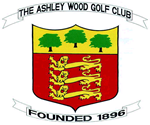 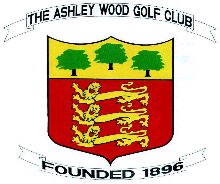 Ashley Wood GC v Knighton Heath GCSunday 11th October 2020Yeovil Golf ClubFoursomes MatchesSingles MatchesAshley WoodAshley WoodKnighton HeathKnighton HeathMatchNamesPointsNamesPointsScore1P JonesG Weldon0A WindsorT Parsons12 & 12M WhiteS Sanger1S BellamyG Hawkins02 & 13M CogdellD Brockway1A NicholasS Rook01 Up4M Collings-CarterJ Walbridge0S NorthM B-Smith14 & 2Foursomes Points2Foursomes Points2Ashley WoodAshley WoodKnighton HeathKnighton HeathMatchNamePointsNamePointsScore1P Jones1A Windsor04 & 22D Brockway0T Parsons15 & 43M White1S Bellamy03 & 24G Weldon0G Hawkins11 Hole5M Collings-Carter1A Nicholas06 & 56S Sanger1S Rook02 Holes7J Walbridge0S North11 Hole8M Cogdell½M B-Smith½A/SSingles Points4 ½Singles Points3 ½Ashley WoodTotal Points6 ½Knighton Heath Total Points5 ½